Технологическая карта № 18/ОСП 3краткосрочной образовательной практики по художественно-эстетическому развитию для детей 2-3 лет «Одуванчик»ФИО педагога: Шаймухаметова Светлана ВалериевнаДолжность: воспитательДата разработки: 21.05.2021 г.Тематический план занятий  Приложение 1Материалы 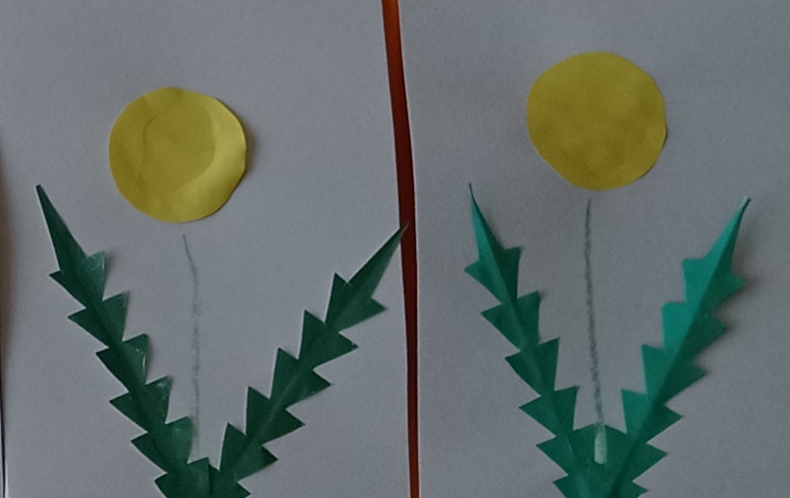 Аннотация для родителей (основная идея доступная для понимания, четко и лаконично формулированная) Аппликация из бумаги для детей может стать очень интересным и развивающим занятием. В данном НОД мы научим детей клеить аппликацию из цветной бумаги «Одуванчик» с элементами рисования.Цель КОП, в том числе ТННаучить детей клеить аппликацию из цветной бумаги «Одуванчик» с элементами рисования.Количество часов КОП, в том числе ТН1 занятие открытый конец Максимальное количество участников16 детейПеречень материалов и оборудования для проведения КОП, в том числе ТНКлей, кисточка для клея, подставка, поднос с деталями для аппликации  элементы  из цветной бумаги: два листочка одуванчика, один желтый круг, зеленого цвета восковой карандаш, клеенка, белый  картон размером 1/2 альбомного листа по количеству детей, образец                          Предполагаемые результаты (умения/навыки, созданный продукт)Дети имеют представление, что такое аппликация, знают как намазывать клей кистью, стараются по показу взрослого располагать детали правильно на листе картонаСписок литературы, использованной при подготовке КОП, в том числе ТН. Программа «От рождения до школы»ЗадачиДеятельность педагогаДеятельность детейПредполагаемый результат Тема: «Одуванчик» художественно-эстетической направленностиТема: «Одуванчик» художественно-эстетической направленностиТема: «Одуванчик» художественно-эстетической направленностиТема: «Одуванчик» художественно-эстетической направленностиУчить детей клеить аппликацию «Одуванчик» из деталей цветной бумаги.Учить пользоваться клеем и клеевыми кисточками.Воспитывать усидчивость, внимательность;- Предварительная работа: с детьми на территории детского сада во время прогулки рассматриваем растение «Одуванчик».(Все дети садятся полукругом)- Ребята мы вчера с вами на прогулке рассматривали одуванчики.- Какие они?- Каким цветом цветочек?- А листочки каким цветом?- А вы знаете, что у одуванчика сегодня день рождение (13.05)?- Рассказывает(Показ картинки «Одуванчик»)- Одуванчики приглашают нас на день рождение.- Давайте сделаем им подарок из цветной бумаги «Портреты одуванчиков»?- Показ способа изготовления аппликации «Одуванчик» с элементами рисования.- А сейчас вы тоже попробуете сделать как я.- Попробуем?- Давайте рассмотрим какие у нас подарки получились.- А сейчас настало время спеть каравай нашим именинникам».- Рассматривают одуванчики.- Садятся полукругом.- Да рассматривали.- Красивые, их много.-Желтый- Зеленые - Нет. Слушают рассказ воспитателя.- Соглашаются, радуются- Смотрят- Да, стараются выполнить аппликацию- Рассматривают- Поют каравайИмеют представление, как клеить аппликацию - Умело пользуются клеем и клеевыми кисточками.- Слушают внимательно.